درخواست عضويت وابسته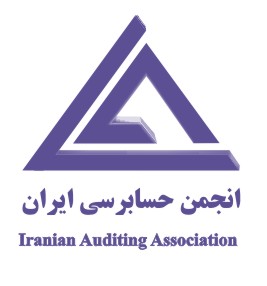 مشخصات فرديتحصيلاتخلاصه سابقه كار در طي مدت 5 سال گذشته :مشخصات فيش واريزي به حساب شماره 1-810013156997-403 بانك پاسارگاد به نام انجمن حسابرسی ایران : نشانی: تهران، میرداماد، نرسیده به میدان محسنی، خیابان حصاری، نبش کوچه دهم، پلاک 34کدپستی: 1547733911نام پدر:نام خانوادگي:نام:تاريخ تولد:              /       /محل  صـدور:محل تولد :وضعیت تأهل:کـد  ملــی :شماره شناسنامه :----------------------رشته آخرين مدرك تحصيلي:      كارشناسي                                  ----------------------محل  و سال اخذ مدركمحل كارو سمت فعلي :تلفن همراه :تلفن محل كار :تلفن منزل :نشانیدقيق پستي :دورنگار:مبلغ پرداختي : 5.000.000 ريالتاريخ پرداخت :تاريخ پرداخت :تاريخ پرداخت :شماره فيش :شماره فيش :شعبه :كپي صفحه اول شناسنامه‏، کپی کارت ملی، دو قطعه عكس 4×3، آخرين مدرك تحصيلي یا گواهی حسابدار رسمی، کپی صفحه اول پاسپورت وكپي فيش، پيوست است. كپي صفحه اول شناسنامه‏، کپی کارت ملی، دو قطعه عكس 4×3، آخرين مدرك تحصيلي یا گواهی حسابدار رسمی، کپی صفحه اول پاسپورت وكپي فيش، پيوست است. كپي صفحه اول شناسنامه‏، کپی کارت ملی، دو قطعه عكس 4×3، آخرين مدرك تحصيلي یا گواهی حسابدار رسمی، کپی صفحه اول پاسپورت وكپي فيش، پيوست است. كپي صفحه اول شناسنامه‏، کپی کارت ملی، دو قطعه عكس 4×3، آخرين مدرك تحصيلي یا گواهی حسابدار رسمی، کپی صفحه اول پاسپورت وكپي فيش، پيوست است. كپي صفحه اول شناسنامه‏، کپی کارت ملی، دو قطعه عكس 4×3، آخرين مدرك تحصيلي یا گواهی حسابدار رسمی، کپی صفحه اول پاسپورت وكپي فيش، پيوست است. كپي صفحه اول شناسنامه‏، کپی کارت ملی، دو قطعه عكس 4×3، آخرين مدرك تحصيلي یا گواهی حسابدار رسمی، کپی صفحه اول پاسپورت وكپي فيش، پيوست است. كپي صفحه اول شناسنامه‏، کپی کارت ملی، دو قطعه عكس 4×3، آخرين مدرك تحصيلي یا گواهی حسابدار رسمی، کپی صفحه اول پاسپورت وكپي فيش، پيوست است. محل امضاء و تاريخ :محل امضاء و تاريخ :محل امضاء و تاريخ :لطفاً در قسمت پايين چيزي ننويسيد : لطفاً در قسمت پايين چيزي ننويسيد : وفق ماده 2-6 اساسنامه به عضويت وابسته انجمن حسابرسی ايران پذيرفته شده اند .دبيركل انجمن حسابرسی ايرانوفق ماده 2-6 اساسنامه به عضويت وابسته انجمن حسابرسی ايران پذيرفته شده اند .دبيركل انجمن حسابرسی ايرانوفق ماده 2-6 اساسنامه به عضويت وابسته انجمن حسابرسی ايران پذيرفته شده اند .دبيركل انجمن حسابرسی ايرانوفق ماده 2-6 اساسنامه به عضويت وابسته انجمن حسابرسی ايران پذيرفته شده اند .دبيركل انجمن حسابرسی ايرانوفق ماده 2-6 اساسنامه به عضويت وابسته انجمن حسابرسی ايران پذيرفته شده اند .دبيركل انجمن حسابرسی ايرانوفق ماده 2-6 اساسنامه به عضويت وابسته انجمن حسابرسی ايران پذيرفته شده اند .دبيركل انجمن حسابرسی ايرانوفق ماده 2-6 اساسنامه به عضويت وابسته انجمن حسابرسی ايران پذيرفته شده اند .دبيركل انجمن حسابرسی ايران